За 2022 год Курский Росреестр зарегистрировал 12 589 сделок в отношении «бытовой недвижимости» (садовых домов, жилых домов, бань, гаражей, других хозяйственных построек). 	Как отметила замруководителя Управления по Курской области Анна Стрекалова: «Документы на регистрацию прав  на «бытовую недвижимость» также подают онлайн. Так, в  2022 году  в электронном виде в Росреестр поступило 3169 заявлений». 	Основное преимущество подачи документов на регистрацию в электронном виде – сокращенные сроки регистрации. Оформление таких сделок происходит в течение одного рабочего дня.С уважением, Пресс-служба Управления Росреестра по Курской области Тел.: +7 (4712) 52-92-75моб.: 8 (919) 213-05-38Bashkeyeva@r46.rosreestr.ruУправление в социальных сетях: Телеграм: https://t.me/rosreestr46 ВК:  https://vk.com/rosreestr46kursk 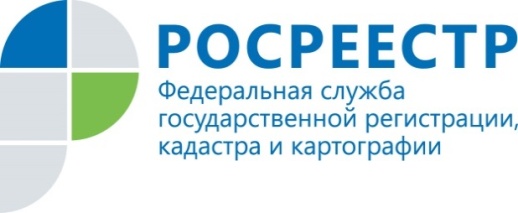 В Курской области оформлено более 12 тыс. «бытовой недвижимости»